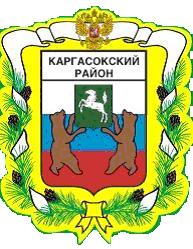 МУНИЦИПАЛЬНОЕ ОБРАЗОВАНИЕ «Каргасокский район»ТОМСКАЯ ОБЛАСТЬАДМИНИСТРАЦИЯ КАРГАСОКСКОГО РАЙОНАУтвердить перечень муниципальных программ муниципального образования «Каргасокский район», реализация которых будет осуществляться с 2022 года, согласно приложению к настоящему постановлению.Заместителям Главы Каргасокского района, руководителям структурных подразделений и органов Администрации Каргасокского района: обеспечить разработку муниципальных программ, предусмотренных прилагаемым перечнем; при разработке муниципальных программ руководствоваться Порядком принятия решений о разработке муниципальных программ муниципального образования «Каргасокский район», их формирования и реализации, утвержденным постановлением Администрации Каргасокского района от 21.06.2021 № 152 «Об утверждении Порядка принятия решений о разработке муниципальных программ муниципального образования «Каргасокский район», их формирования и реализации».Признать утратившими силу следующие муниципальные правовые акты:постановление Администрации Каргасокского района от 08.06.2015 № 96 «Об утверждении перечня муниципальных программ муниципального образования «Каргасокский район»;постановление Администрации Каргасокского района от 18.03.2016 № 56 О внесении изменений в постановление Администрации Каргасокского района от 08.06.2015 № 96 «Об утверждении перечня муниципальных программ муниципального образования «Каргасокский район»;постановление Администрации Каргасокского района от 16.05.2016 142 «О внесении изменений в постановление Администрации Каргасокского района от 08.06.2015 № 96 «Об утверждении перечня муниципальных программ муниципального образования «Каргасокский район»;постановление Администрации Каргасокского района от 30.06.2016 № 188 «О внесении изменений в постановление Администрации Каргасокского района от 08.06.2015 № 96 «Об утверждении перечня муниципальных программ муниципального образования «Каргасокский район»;постановление Администрации Каргасокского района от 24.05.2017 № 135 «О внесении изменений в постановление Администрации Каргасокского района от 08.06.2015 № 96 «Об утверждении перечня муниципальных программ муниципального образования «Каргасокский район», об утверждении муниципальной программы «Формирование комфортной городской среды на территории Каргасокского района на 2017 год»;постановление Администрации Каргасокского района от 06.10.2017 № 243 «О внесении изменений в постановление Администрации Каргасокского района от 08.06.2015 № 96 «Об утверждении перечня муниципальных программ муниципального образования «Каргасокский район»;постановление Администрации Каргасокского района от 22.11.2018 № 384 «О внесении изменений в постановление Администрации Каргасокского района от 08.06.2015 № 96 «Об утверждении перечня муниципальных программ муниципального образования «Каргасокский район»;постановление Администрации Каргасокского района от 12.03.2020 № 48 «О внесении изменений в постановление Администрации Каргасокского района от 08.06.2015 № 96 «Об утверждении перечня муниципальных программ муниципального образования «Каргасокский район»;пункт 9 постановления Администрации Каргасокского района от 02.12.2020 № 250 «О внесении изменений в некоторые постановления Администрации Каргасокского района»;постановление Администрации Каргасокского района от 08.04.2021 № 91 О внесении изменений в постановление Администрации Каргасокского района от 08.06.2015 № 96 «Об утверждении перечня муниципальных программ муниципального образования «Каргасокский район».Настоящее постановление вступает в силу со дня официального опубликования (обнародования) в порядке, предусмотренном Уставом муниципального образования «Каргасокский район» и распространяется на правоотношения, возникшие при составлении и исполнении бюджета муниципального образования «Каргасокский район», начиная с бюджета на 2022 год и на плановый период 2023 и 2024 годов.И.о. Главы Каргасокского района                                                                                   Ю.Н. МикитичИ.А. Ожогина8(38253) 2-32-52УТВЕРЖДЕНпостановлением Администрации Каргасокского района от 22.06.2021 № 155Приложение ПЕРЕЧЕНЬМУНИЦИПАЛЬНЫХ ПРОГРАММ МУНИЦИПАЛЬНОГО ОБРАЗОВАНИЯ «КАРГАСОКСКИЙ РАЙОН»ПОСТАНОВЛЕНИЕПОСТАНОВЛЕНИЕПОСТАНОВЛЕНИЕПОСТАНОВЛЕНИЕ22.06.2021№ 155№ 155с. Каргасокс. Каргасокс. КаргасокОб утверждении перечня муниципальных программ муниципального образования «Каргасокский район»Об утверждении перечня муниципальных программ муниципального образования «Каргасокский район»Об утверждении перечня муниципальных программ муниципального образования «Каргасокский район»Об утверждении перечня муниципальных программ муниципального образования «Каргасокский район»В соответствии с пунктом 2.1. Порядка принятия решений о разработке муниципальных программ муниципального образования «Каргасокский район», их формирования и реализации, утвержденного постановлением Администрации Каргасокского района от 20.01.2015 № 11 «Об утверждении Порядка принятия решений о разработке муниципальных программ муниципального образования «Каргасокский район», их формирования и реализации» Администрация Каргасокского района постановляет:В соответствии с пунктом 2.1. Порядка принятия решений о разработке муниципальных программ муниципального образования «Каргасокский район», их формирования и реализации, утвержденного постановлением Администрации Каргасокского района от 20.01.2015 № 11 «Об утверждении Порядка принятия решений о разработке муниципальных программ муниципального образования «Каргасокский район», их формирования и реализации» Администрация Каргасокского района постановляет:В соответствии с пунктом 2.1. Порядка принятия решений о разработке муниципальных программ муниципального образования «Каргасокский район», их формирования и реализации, утвержденного постановлением Администрации Каргасокского района от 20.01.2015 № 11 «Об утверждении Порядка принятия решений о разработке муниципальных программ муниципального образования «Каргасокский район», их формирования и реализации» Администрация Каргасокского района постановляет:В соответствии с пунктом 2.1. Порядка принятия решений о разработке муниципальных программ муниципального образования «Каргасокский район», их формирования и реализации, утвержденного постановлением Администрации Каргасокского района от 20.01.2015 № 11 «Об утверждении Порядка принятия решений о разработке муниципальных программ муниципального образования «Каргасокский район», их формирования и реализации» Администрация Каргасокского района постановляет: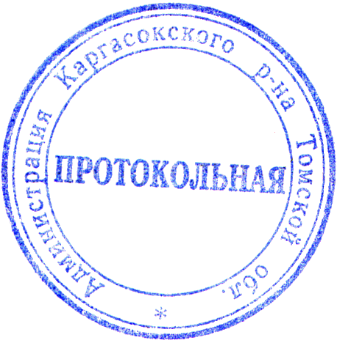 № п/пНаименование муниципальной программыСрок реализации муниципальной программыНаправление реализации муниципальных программ (цели реализации муниципальной программы)Куратор, ответственный исполнитель, соисполнитель муниципальной программыЦель 1. Повышение уровня и качества жизни населения на территории Каргасокского района, развитие человеческого капиталаЦель 1. Повышение уровня и качества жизни населения на территории Каргасокского района, развитие человеческого капиталаЦель 1. Повышение уровня и качества жизни населения на территории Каргасокского района, развитие человеческого капиталаЦель 1. Повышение уровня и качества жизни населения на территории Каргасокского района, развитие человеческого капиталаЦель 1. Повышение уровня и качества жизни населения на территории Каргасокского района, развитие человеческого капитала1.Развитие образования в муниципальном образовании «Каргасокский район»2022-2027 гг.Повышение качества образования в муниципальном образовании «Каргасокский район»Куратор:Заместитель Главы Каргасокского района по социальным вопросам-начальник отдела по социальной работеОтветственный исполнитель:Управление образования, опеки и попечительства муниципального образования «Каргасокский район»Соисполнитель:Муниципальное казенное учреждение «Управление жилищно-коммунального хозяйства и капитального строительства муниципального образования «Каргасокский район»2.Обеспечение доступным и комфортным жильем и коммунальными услугами жителей муниципального образования «Каргасокский район»2022-2027 гг.Повышение доступности жилья, а также качества и надежности предоставления жилищно-коммунальных услуг населению муниципального образования «Каргасокский район»Куратор:Заместитель Главы Каргасокского района по вопросам жизнеобеспечения района – начальник отдела жизнеобеспечения районаОтветственный исполнитель:Отдел жизнеобеспечения района Администрации Каргасокского районаСоисполнители:1). Отдел по социальной работе Администрации Каргасокского района;2) Отдел бухгалтерского учета и отчетности Администрации Каргасокского района;3). Муниципальное казенное учреждение «Управление жилищно-коммунального хозяйства и капитального строительства муниципального образования «Каргасокский район»3.Обеспечение безопасности жизнедеятельности населения муниципального образования «Каргасокский район»2022-2027 гг.Повышение уровня безопасности населения муниципального образования «Каргасокский район»Куратор:Заместитель Главы Каргасокского района по общественной безопасности – начальник отдела общественной безопасностиОтветственный исполнитель:Отдел общественной безопасности Администрации Каргасокского районаСоисполнители:1) Управление образования, опеки и попечительства муниципального образования «Каргасокский район»; 2) Муниципальное казенное учреждение Отдел культуры и туризма Администрации Каргасокского района;3) Отдел жизнеобеспечения района Администрации Каргасокского района;4) Отдел по социальной работе Администрации Каргасокского района4.Развитие культуры и туризма в муниципальном образовании «Каргасокский район»2022-2027 гг.Повышение качества и доступности услуг в сфере культуры и туризма в муниципальном образовании «Каргасокский район»Куратор:Заместитель Главы Каргасокского района по социальным вопросам-начальник отдела по социальной работе
Ответственный исполнитель:Муниципальное казенное учреждение Отдел культуры и туризма Администрации Каргасокского районаСоисполнитель:Муниципальное казенное учреждение «Управление жилищно-коммунального хозяйства и капитального строительства муниципального образования «Каргасокский район»5.Развитие молодежной политики, физической культуры и спорта на территории муниципального образования «Каргасокский район»2022-2027 гг.Создание условий для развития физической культуры и спорта и эффективной молодежной политики в муниципальном образовании «Каргасокский район»Куратор:Заместитель Главы Каргасокского района по социальным вопросам - начальник отдела по социальной работеОтветственный исполнитель:Отдел по социальной работе Администрации Каргасокского районаСоисполнители:1). Муниципальное казенное учреждение «Управление жилищно-коммунального хозяйства и капитального строительства муниципального образования «Каргасокский район»;2). Управление образования, опеки и попечительства муниципального образования «Каргасокский район»;3) Областное государственное бюджетное учреждение здравоохранения «Каргасокская районная больница»Цель 2. Сбалансированное территориальное развитие Каргасокского района за счет развития инфраструктуры, развития предпринимательства и сельского хозяйстваЦель 2. Сбалансированное территориальное развитие Каргасокского района за счет развития инфраструктуры, развития предпринимательства и сельского хозяйстваЦель 2. Сбалансированное территориальное развитие Каргасокского района за счет развития инфраструктуры, развития предпринимательства и сельского хозяйстваЦель 2. Сбалансированное территориальное развитие Каргасокского района за счет развития инфраструктуры, развития предпринимательства и сельского хозяйстваЦель 2. Сбалансированное территориальное развитие Каргасокского района за счет развития инфраструктуры, развития предпринимательства и сельского хозяйства6.Развитие коммунальной инфраструктуры Каргасокского района2022-2027 гг.Развитие коммунальной инфраструктуры и повышение энергоэффективности в Каргасокском районеКуратор:Заместитель Главы Каргасокского района по вопросам жизнеобеспечения района – начальник отдела жизнеобеспечения района.Ответственный исполнитель:Муниципальное казенное учреждение «Управление жилищно-коммунального хозяйства и капитального строительства муниципального образования «Каргасокский район»Соисполнители:1). Администрации сельских поселений Каргасокского района;2) Муниципальное казенное учреждение Отдел культуры и туризма Администрации Каргасокского района;3) Управление образования, опеки и попечительства муниципального образования «Каргасокский район»7.Формирование современной городской среды на территории Каргасокского района2022 - 2027 гг.Повышение уровня благоустройства на территории сельских поселений Каргасокского районаКуратор:Заместитель Главы Каргасокского района по вопросам жизнеобеспечения района – начальник отдела жизнеобеспечения района
Ответственный исполнитель:Отдел жизнеобеспечения района Администрации Каргасокского районаСоисполнитель:Муниципальное казенное учреждение «Управление жилищно-коммунального хозяйства и капитального строительства муниципального образования «Каргасокский район»8.Развитие субъектов малого и среднего предпринимательства, поддержка сельского хозяйства2022 - 2027 гг.Развитие предпринимательства и сельского хозяйства в Каргасокском районе.Куратор:Заместитель Главы Каргасокского района по экономикеОтветственный исполнитель:Отдел экономики Администрации Каргасокского районаЦель 3. Развитие системы местного самоуправленияЦель 3. Развитие системы местного самоуправленияЦель 3. Развитие системы местного самоуправленияЦель 3. Развитие системы местного самоуправленияЦель 3. Развитие системы местного самоуправления9.Создание условий для устойчивого экономического развития муниципального образования «Каргасокский район»2022-2027 гг.Создание условий для устойчивого экономического развития муниципального образования «Каргасокский район»Куратор:Заместитель Главы Каргасокского района по экономике.Ответственный исполнитель:Муниципальное казенное учреждение Управление финансов Администрации Каргасокского районаСоисполнители:
1). Отдел по управлению муниципальным имуществом и земельными ресурсами Администрации Каргасокского района;2). Отдел правовой и кадровой работы Администрации Каргасокского района;3). Отдел по социальной работе Администрации Каргасокского района